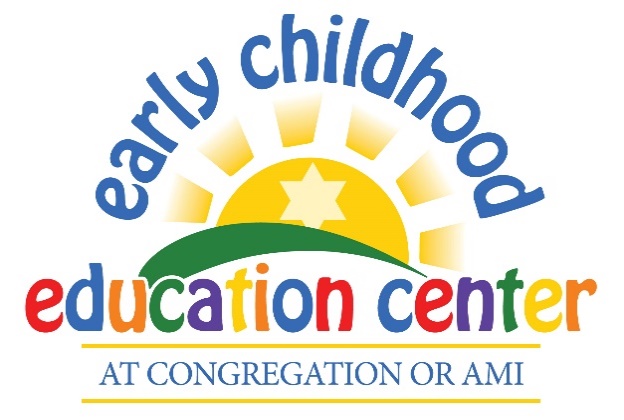 ECE CENTERATCONGREGATION OR AMICOVID-19 Pandemic Policies and ProceduresUpdated July 01, 2021ECE Center at Congregation Or AmiCOVID-19 Pandemic Policies and ProceduresThe COVID-19 Policy and Procedure guidelines for the ECE Center at Congregation Or Ami are intended to ensure the health and safety of the preschool staff, children, and families. Please be aware that these guidelines are fluid and are subject to change depending on the needs of our community and new or updated guidance from local, state, and federal agencies. Specific guidelines are organized into the following categories.Table of ContentsOverview of Social Distancing PracticesCongregation Or Ami is actively working with local health officials to create a set of best practices to help protect all members of our community, while also providing our children with a safe, nurturing, and engaging atmosphere.  At a minimum, the ECE Center will follow the below practices:To the greatest extent possible, classes will consist of the same group of children and staff each day. Class sizes will take into consideration the CDC recommendations for social distancing and ensure that staff-to-student ratios will be in compliance with State regulations by student age. If a teacher becomes ill or is otherwise unable to work with a specific class on a given day, we will assign a different staff member, trained in all of our policies and procedures, to assist in that class. In all situations, we will make every reasonable effort to avoid staff members moving amongst different groups of children. For the foreseeable future, our school will not hold any in-person school-wide or multiple-class special events such as holiday celebrations, performances, and activities. That said, we are actively working to provide safe options for our children to participate as a school community in Shabbat, Havdalah, and additional activities such as Music, Creative Arts and other programs.Any individual (child or staff member) who has a fever of 100°F (38.0°C) or above, or who demonstrates two or more of the following signs of illness (cough, headache, chills, shortness of breath, muscle pain, sore throat, new loss of taste or smell, fatigue, congestion or runny nose, nausea or vomiting or diarrhea) will not be admitted into the building. It is imperative that parents partner with us to be on the alert at home for signs of illness in their child(ren) or anyone else in their household, and report that information to the ECE Center Director or Office Staff.  We must each do our part to help keep our community healthy! Procedures for Arrival and DismissalECE Center staff will utilize the following procedures each day for the arrival and departure of children.General Procedures for Both Arrival and DismissalThere will be two separate arrival/dismissal locations. Each family will be assigned to an arrival/dismissal location that will remain their designated location each day, unless otherwise communicated. Families with multiple children across different age groups will be assigned to drop-off and pick-up at the youngest sibling’s location. The designated location assignments will be included in the school mailing.If feasible, we recommend that the same parent or designated caregiver drop off and pick up their child(ren) every day.Parents/caregivers must wear a face covering, which covers their noses and mouths3, during arrival and dismissal.We recommend that older individuals (e.g., grandparents) or those with serious underlying medical conditions not pick up children, as they are at higher risk for severe illness from COVID-19.Although we strive to have an “open door policy” for our families, in an effort to protect the school environment, for the foreseeable future, a child’s parents or caregivers will NOT be permitted to enter the building, absent extraordinary circumstances to be determined by the School Director or her designee.ArrivalParent/caregiver will pull up to their assigned drop off location and will be instructed to text the ECE Center Arrival/Dismissal Text Line if no staff person is present at the arrival location [(215) 995-0841)].  When texting this number, please ONLY write your child’s first and last name and the entrance location (ex:  Michelle Ruder - Main Entrance; Carly Shaw – Old Entrance).Specific procedures for arrival will be outlined in an Arrival and Departure document to be distributed prior to the start of school or camp. Parents/caregivers are expected to wear masks when they get out of their vehicles and when approaching the arrival location.The Designated Staff Member stationed at each arrival/departure location will have washed their hands prior to arriving at the designated arrival/departure location and will wear a face mask the entire time stationed there. The Designated Staff Member will use alcohol-based hand sanitizer in between screening/signing-in each family.At each designated arrival/departure location, the Designated Staff Member will screen each child and family members accompanying them following the procedures outlined below.The Designated Staff Member will ask the parent/caregiver whether:a. The child(ren) or anyone in the child(ren)’s household(s) has/have exhibited within the past 48 hours:Fever (100°F [38.0°C] or higher) ORTwo or more of the following:Chills					   Muscle pain			Cough					   New loss of taste or smellShortness of breath			   Congestion or runny noseHeadache					   Nausea or vomitingSore throat				   DiarrheaFatigueWhether the child(ren) or anyone in the child(ren)’s household(s) has had known exposure to someone who has tested positive for COVID-19 within the past 10 days. Direct exposure is defined by the CDC as being within 6 feet of an individual who tests positive for COVID-19 for a period of 15 minutes or more.  It also means coming into direct contact with droplets from a COVID-19 positive individualWhether, within the past 14 days, the child(ren) or anyone in the child(ren)’s household(s) has traveled outside the country to a location designated as COVID-19 Level 3 or above or on a cruise ship.If a parent/caregiver answers “yes” to any of the above questions, the child(ren) will not be permitted to enter the school building.If the child or member of the child’s household(s) has exhibited symptoms or had known exposure, they may not return to school until:The child(ren) has a negative COVID-19 test; ORUntil at least 10 days have passed since symptoms first appeared, and with no fever (without use of fever reducing medication) or symptoms in the last 48 hours.Has a signed doctor’s note indicating that the child(ren) are cleared to return to school based on a different diagnosis; ORIf any child or member of the child’s household(s) has traveled outside the country to a COVID-19 Level 3 or above location or on a cruise ship:The child(ren) will not be permitted to return to school until after 10 days have passed from the day that the child or member of the child’s household(s) returned home. In addition to a negative test result prior to leaving the travel location, the child or member of the child’s household must also have a second test 3-5 days following the return home.  Negative test results from this second test will allow return to school.If the child(ren)’s parent/caregiver answers “no” to all three of the above questions, the Designated Staff Member will visually check the child(ren) and parent/caregiver for signs of illness, including flushed cheeks, rapid/labored breathing (without recent physical activity), fatigue, and/or extreme fussiness. If the Designated Staff Member observes any of the above signs of illness in the child, then the child and his/her sibling(s) will be sent home and not be permitted to return to School until:   The child has a negative COVID-19 test; OR   A signed doctor’s note indicating that the child is cleared to return to school; OR   Until 10 days have passed since symptoms first appeared, and with no fever (without           use of fever reducing medication) or symptoms in the last 48 hours.If the Designated Staff Member does not observe any signs of illness, then she will screen the child(ren) and parent/caregiver temperature using a non-contact infrared thermometer.If the ECE Center’s temperature screening indicates that the child(ren) and parent/caregiver has a fever (100°F [38.0°C] or higher), the temperature will be double-checked for accuracy. (To avoid the risk of an inaccurate, artificially high temperature reading, we recommend that children travel to school in an air-conditioned vehicle on warm days.)If the second temperature screening indicates that the child(ren) and parent/caregiver has a fever (100°F [38.0°C] or higher), then the child will not be permitted to enter the ECE Center until:   Child is fever free for at least 48 hours without use of fever reducing medication OR   The child has a negative COVID-19 test; OR   A signed doctor’s note indicating that the child is cleared to return to school      based on a different diagnosis If the ECE Center’s temperature screening indicates that a child’s sibling or parent/caregiver has a fever, the child without a fever also will not be permitted to attend school until the family member has a negative COVID-19 test, a signed doctor’s note indicating that the family member is cleared due to a different diagnosis, or until the sibling or parent/caregiver is fever free for at least 48 hours (without use of fever reducing medication) and without any of the other symptoms occurring in the last 48 hours that are listed above.After the child(ren) have been screened for illness, according to the procedures set forth  above, the Designated Staff Person will verify who will be picking up the child(ren) later, and   the parent/caregiver will sign the child(ren) in for the day.Because there will not be time for parents/caregivers to share important information about their child with the child’s teacher at drop-off, we urge parents/caregivers to contact the ECE Center Office if there is information that the child’s teacher should know for the day.Hand hygiene stations will be provided at each arrival/departure location for children to use to sanitize their hands before entering the building. The Designated Staff Member will assist in this process to ensure that the children use the hand sanitizer appropriately.After a child(ren) have been signed in and escorted to their respective classrooms by a Designated Staff Member, a classroom teacher will help the child(ren) wash their hands.All students in the Baby Steps and Bright Beginnings classes must be dropped off in a stroller.  Strollers must be labeled with their family name.  Strollers will be stored until dismissal.DismissalUpon arriving at Congregation Or Ami, parents/caregivers will pull up to their assigned pick up location and are instructed to text the ECE Center Arrival/Dismissal Text Line if no staff person is present at the arrival location ((215) 995-0841).  When texting this number, please ONLY write your child’s first and last name and the entrance location (ex:  Michelle Ruder - Main Entrance; Carly Shaw – Old Entrance).Specific procedures for arrival will be outlined in an Arrival and Departure document to be distributed prior to the start of school or camp.The Designated Staff Member stationed at each arrival/departure location will have washed their hands prior to arriving at the designated arrival/departure location, and will wear a face mask the entire time stationed there. The Designated Staff Member will use alcohol-based hand sanitizer in between dismissals.Parents/caregivers are expected to wear masks when they get out of their vehicles and when approaching the pick up location.Masks and Personal Protective Equipment for Staff & ChildrenAll ECE Center staff will cover their mouths and noses with a face mask or cloth face covering when indoors. When outdoors, staff will cover their mouths and noses with a face mask or cloth face covering unless the staff can ensure that they will not be within 6 feet of children or other staff.We will NOT put a face mask or cloth face covering on babies and children under age 2 because of the danger of suffocation.Parents must have children age 2 and older wear a face mask or face covering.ECE Center staff will work with children who are having difficulty wearing their mask during the day and we encourage all families to model mask wearing for their children. Priority will be placed on having children wear masks indoors and when children are more likely to be within 6 feet of other children or staff.All children over the age of 2 MUST bring freshly laundered masks for the week in the brown paper lunch bag that will be supplied to you at the start of school.  Used masks will be sent home in a “dirty mask” bag daily.  Please fold and return the “dirty mask” bag each morning. Parents will be responsible for replacing the bag if necessary.  Bag must be clearly marked with the child’s name and indicate “Dirty Masks”.An additional mask is to be kept in school (in the extra clothing box) in the event that a child’s mask needs to be changed during the day.Masks will be removed for snack, lunch and nap (if applicable). Masks will be changed as necessary throughout the day. ECE Center staff will be trained on how to properly wear and dispose of personal protective equipment, including masks, face shields, gloves, and smocks.It is understandable that children may be afraid of face masks or cloth face coverings at first. To support our children’s emotional health and comfort, we will provide parents with ideas to help masks or face coverings seem less scary to their children, such as:Putting a face mask or cloth face covering on the child’s favorite stuffed animal;Showing picture of other children wearing face masks or cloth face coverings;Drawing a face mask or cloth face covering on the child’s favorite book character;For children under age 3, explaining that we are all wearing masks to keep each other healthy; andFor children over age 3, explaining that germs are special to your own body. Some germs are good, and some are bad. The bad ones can make you sick. Because we can't always tell which are good or bad, the cloth face coverings help make sure we keep bad germs away from our bodies.The ECE Center will provide a “Social Story” explaining with pictures what a day at school will look like that will include a virtual tour of the building and pictures of our staff wearing masks.The ECE Center recommends that parents begin practicing mask wearing with children who are approaching the age of 2.  Practice should begin with short periods of time and increase as a child becomes comfortable.Healthy Hand HygieneWe have always prioritized proper handwashing and our hygiene practices generally remain the same as they did before the appearance of COVID-19. Those practices are detailed below:1. Staff will wash their hands or use an alcohol-based hand sanitizer (if a sink is not readily available) at the following times:Arrival;After breaks;Before and after preparing food and drinks;Before and after eating or handling food, or feeding children;Before and after administering medication or medical ointment; Before and after diapering;Before and after using the bathroom or helping a child use the bathroom;After handling animals or cleaning up animal waste;After playing outdoors or in sand from the outdoors;After handling garbage; After coming in contact with any bodily fluids (from themselves or a child); and After helping a child wash his or her hands.2. Children will wash their hands or use an alcohol-based hand sanitizer (if a sink is notavailable) at the following times:Immediately upon arriving at school;Before and after eating or handling food;Before and after using the bathroom;After coming in contact with bodily fluids;After handling animals; andAfter playing outdoors.General Hygiene PracticesAs a school, we will implement and educate our children about good hygiene practices that they should use in school and at home. Additional printed information may be sent home to help reinforce these practices.Staff will teach and regularly reinforce practices for properly covering coughs and sneezes.Posters will be displayed throughout the building to help teach and remind children how to properly cover coughs and sneezes.To the extent feasible, staff will change a child’s clothes if spit-up or other secretions are on the child’s clothes. Contaminated clothes will be placed in a plastic bag and sent home with the child. Clean, replacement clothes MUST be sent in the following day.Parents will be instructed to send multiple changes of clothes for their child that will be stored in the child’s classroom.Staff must clean off any body part touched by a child’s bodily fluids that is not covered by clothing.  Any dirty clothing must be changed.Staff with longer hair will be encouraged to keep their hair back.  Staff will use burp cloths or other coverings as needed to reduce the transfer of bodily fluids from one child to another.Educational SpacesClassroomsDesignated spaces throughout the building may be utilized as additional classroom spaces in order to limit exposure between classroom “pods”. Classroom spaces may include the following areas: ECE Center Classrooms, Playroom, Social Hall, Oneg Room and Library for example.Children will participate in art, movement, singing, reading, and free-play activities throughout the day. During each of these activities, teachers will use physical distancing to the degree possible, to keep children separated to the best of our abilities. For example, floor markings will be used to keep children seated at a distance for story time and snack and lunch may be done in rotation to allow for distancing of children at tables.Physical materials in the classroom will either be separated or cleaned to the greatest extent possible throughout the day. The ECE Center will provide separate art supplies (e.g., crayons, markers, scissors, glue sticks) for each child.Each child’s art supplies will be kept in the classroom in separate bins labeled with each child’s name. Children will not share art supplies.To the greatest extent possible, teachers will set aside toys that children have put in their mouths or coughed/sneezed on into a bin that will be cleaned using soap and water, then a disinfectant, and finally rinsed with water.Cloth toys and other fabric items that are not easily disinfected will be removed from the classrooms.Teachers will regularly use disinfectant wipes to wipe down toys, games, and commonly touched surfaces throughout the day, including door handles, cabinet handles, faucet handles, toilet handles, paper towel dispensers, nap mats and cots, railings, light switches, tabletops and chairs, countertops, baby gates and diaper changing tables.Toys will not be shared between classrooms until properly cleaned and disinfected. ECE Center Office Staff will take children’s temperatures as needed throughout the day if children appear to be feeling ill.At nap time, children’s naptime mats or cribs will be spaced 6 feet apart to the extent possible. Children will be placed head-to-toe.MaterialsChildren will be permitted to bring the following items to school each day. Each item must be clearly labeled with the child’s first and last name.Lunchbox/Paper or plastic bag (see “Meals” below for details)Backpack (must be big enough to hold pocket folder)Bottles, sippy cups (Bright Beginnings and Little Learners)Clean mask for children 2 years of age and overClean replacement clothing if requiredClean sheet and blanket for napping (if applicable – to be provided weekly unless soiled)Clean burp cloth or bibs and pacifiers (if applicable based on age)No toys from home will be permitted at school. This includes toys hanging from your child’s backpack.  Please do not send you child with hand sanitizer of any kind.MealsFor Fulltime Students ages 2 and up: Children are encouraged to eat breakfast at home, prior to arrival at school in order to minimize the amount of time children are unmasked in the classroom.Children must continue to adhere to our nut free lunch and snack policy, as well as the Or Ami Kashrut policy (no shellfish or meat and cheese combined).  Lunches must be in a clearly labeled lunchbox/paper or plastic bag. All items in the lunchbox/bag must be packed in either labeled Ziploc bags, labeled plastic containers or be pre-portioned and labeled with your child’s name to avoid confusion. Lunches will be refrigerated. School will provide paper supplies and utensils if needed. Staff will space the seats around the table to stagger children so that they are not sitting directly across from one another at the table. As indicated above, meal times may be done in rotation to allow for physical distancing of children at the table.Staff will wash their hands before and in between handling children’s food items or infant bottles. Bottles, bottle caps, nipples, and other equipment used for bottle-feeding will be rinsed and sent home for further cleaning and disinfection.Sippy cups will be sent home each day so that they can be properly washed and disinfected at home and returned the next day.School will continue to follow all applicable federal, state, and local regulations related to safe preparation of food.VisitorsThe school will address the specific needs of children who have Individualized Education Programs (IEPs) or Individualized Family Service Plans (IFSPs) to ensure that they receive necessary educational services. The ECE Center Director will work with parents and service providers to determine the best plan for each individual student on a case-by-case basis.Any service provider who enters the school must wear a mask, use gloves if necessary, follow the school hand-washing and cleaning protocols, and remain only in the designated area in which their student is assigned.Each time a service provider enters the building, the ECE Center Director will ask the service provider the same screening questions asked daily for families and staff and will have their temperature taken and recorded as indicated above.Any service provider must adhere to the same exclusion protocol as previously described for families and staff.IllnessesIllness/Stay Home PolicyThe school will communicate with parents/caregivers about the importance of children staying home when they are sick. Parents/caregivers may not send a child to school medicated to mask or reduce a fever.The school will communicate with staff about the importance of them staying home when	they are sick. Staff are strongly encouraged to stay in touch with the ECE Center Director tocommunicate if and when they begin to feel sick or exhibit symptoms of fever, cough, and/or shortness of breath, etc.For children who have underlying health conditions, the ECE Center Director will speak withtheir parents about concerns or challenges that the child may experience upon returning to school.For children with asthma, we will ensure that there is an asthma action plan in place and that relevant staff are trained in this action plan.Any child who has displayed symptoms of COVID-19 (e.g., fever of 100°F [38.0°C] or higher, cough, shortness of breath, etc.) must meet the following criteria before returning to school:A negative COVID-19 test; ORA signed doctor’s note indicating that the child is cleared to return to school based on a different diagnosis; ORWait until 10 days have passed since the onset of symptoms, with no fever or other symptoms for the last 48 hours.Any staff member who has displayed symptoms of COVID-19 (e.g., fever of 100°F [38.0°C] or higher, cough, shortness of breath) must meet the following criteria before returning to school:A negative COVID-19 test; ORA signed doctor’s note indicating that the staff member is cleared to return to work based on a different diagnosis; ORWait until 10 days have passed since the onset of symptoms, with no fever or other symptoms for the last 48 hours.If any staff member or member of the staff member’s household has traveled outside the country to a Level 3 or above location or on a cruise ship, the staff member will not be permitted to enter the School until after 10 days have passed from the day that the staff member or member of the staff member’s household returned home. In addition to a negative test result prior to leaving the travel location, the staff member or member of the staff member’s household must also have a second test 3-5 days following the return home.  Negative test results from this second test will allow return to school.Any student or staff member who is found to be sick during the day, will be masked, triaged and be made comfortable in the designated isolation area for quarantine until they can be picked up or leave the building.Any confirmed cases of COVID-19 must immediately be reported to the ECE Center Office by directly communicating with either Michelle or Carly.  The ECE Center will maintain confidentiality of the child, family or staff member.Any confirmed cases of COVID-19 must be reported to the Department of Human Services and the Montgomery County Department of Health Office of Public Health. Department of Health personnel will advise on necessary measures to be taken in the ECE Center. After receipt of a positive diagnosis, the Health Department conducts contact tracing with the family of the child or person diagnosed.Parents will be notified of confirmed COVID-19 cases and other communicable illnesses according to previously established ECE Center Health Policies.Upon confirmation of a confirmed positive case of COVID-19 in one of our students or our staff, the space they have been occupying will be closed for 48 hours to allow for ventilation and cleaning and disinfection of the space. All students and staff who have come into direct contact with the diagnosed person will be sent home, along with siblings of any students in that class.During this 48 hour window, the ECE Center will wait for further guidance from the Health Department about additional measures to be taken if necessary, i.e. self-quarantine of those having direct exposure.If a member of the child’s household(s) has a confirmed diagnosis of COVID-19, the child(ren) will not be permitted to return to school until 14 days have passed since the household member’s diagnosis.Child Illnesses During the School DayAny child who begins to exhibit symptoms of illness during the school day will be brought to an isolation space and the parent/caregiver will be called. The parent/caregiver should make arrangements for the child to be picked up within one hour of being notified.The isolation space will be a classroom or other building space separate from the other students and staff in the building. A designated Staff Member will stay with the child in the isolation space.The assigned Staff Member will wear an N95 mask, a face shield, and gloves.If there is more than one child in the isolation space and any child is age 2 or older, the children age 2 or older should also wear a mask in the isolation space.Any siblings of the child who is exhibiting symptoms should also be isolated from their classrooms and should be picked up by the parent/caregiver.After the isolation space has been used for a child, the space will not be used again for up to 24 hours, and will then be cleaned and disinfected.The space that was occupied by any child who becomes ill during the school day will be cleaned and disinfected, and will not be used for at least 48 hours. The children and staff will be relocated to a different space in the building while still remaining separated from the other classrooms.Staff Illnesses During the School DayAny staff member who begins to exhibit symptoms during the school day will be sent home and the appropriate recommendations will be followed.In the event of staff absences, the school will ensure that the appropriate number of staff will be available in each classroom to sustain state-mandated staff-to-child ratios, while maintaining class “pods” in the building. In the worst case scenario where substitute staff is not able to be obtained, the possibility of classroom closure exists.Cleaning and Disinfecting ProceduresClassrooms, Outdoor Spaces, and Other Facility LocationsAt the end of each school day, cleaning staff will clean all classrooms, bathrooms, and common spaces using the following protocol:Take out the trashVacuum carpetsMop and disinfect floorsClean and disinfect surfaces, including tables, chairs, counters, sinks, toilets, door handles, light switches, railings, cabinet handles, faucet handles, paper towel dispensers, countertops, and telephonesKeypads, building railings and door handles will be cleaned and disinfected regularly throughout the day.Cleaning staff will use an EPA-registered, fragrance-free disinfectant.All cleaning products will be used in accordance with the product label for disinfecting surfaces.Cleaning staff will wear masks, gloves, shoe covers and other necessary PPE when cleaning, and will thoroughly wash their hands after cleaning.Additional ResourcesSocial Distancing: Why Keeping Your Distance Helps Keep Others SafeGetting Children Outside While Social DistancingParenting in a Pandemic: Tips to Keep the Calm at HomeWorking and Learning from Home During the COVID-19 OutbreakOverview of Social Distancing Practices3Procedures for Arrival and Dismissal4   General Procedures for Both Arrival and Dismissal4   Arrival4   Dismissal7Masks and Personal Protective Equipment for Staff & Children7Healthy Hand Hygiene9Educational Spaces10   Classrooms10   Materials11   Meals11   Visitors12   Illness/Stay at Home Policy12   Child Illnesses During the School Day14   Staff Illnesses During the School Day14Cleaning and Disinfecting Procedures15   Classrooms, Outdoor Spaces, and Other Facility Locations15ADDITIONAL RESOURCES16